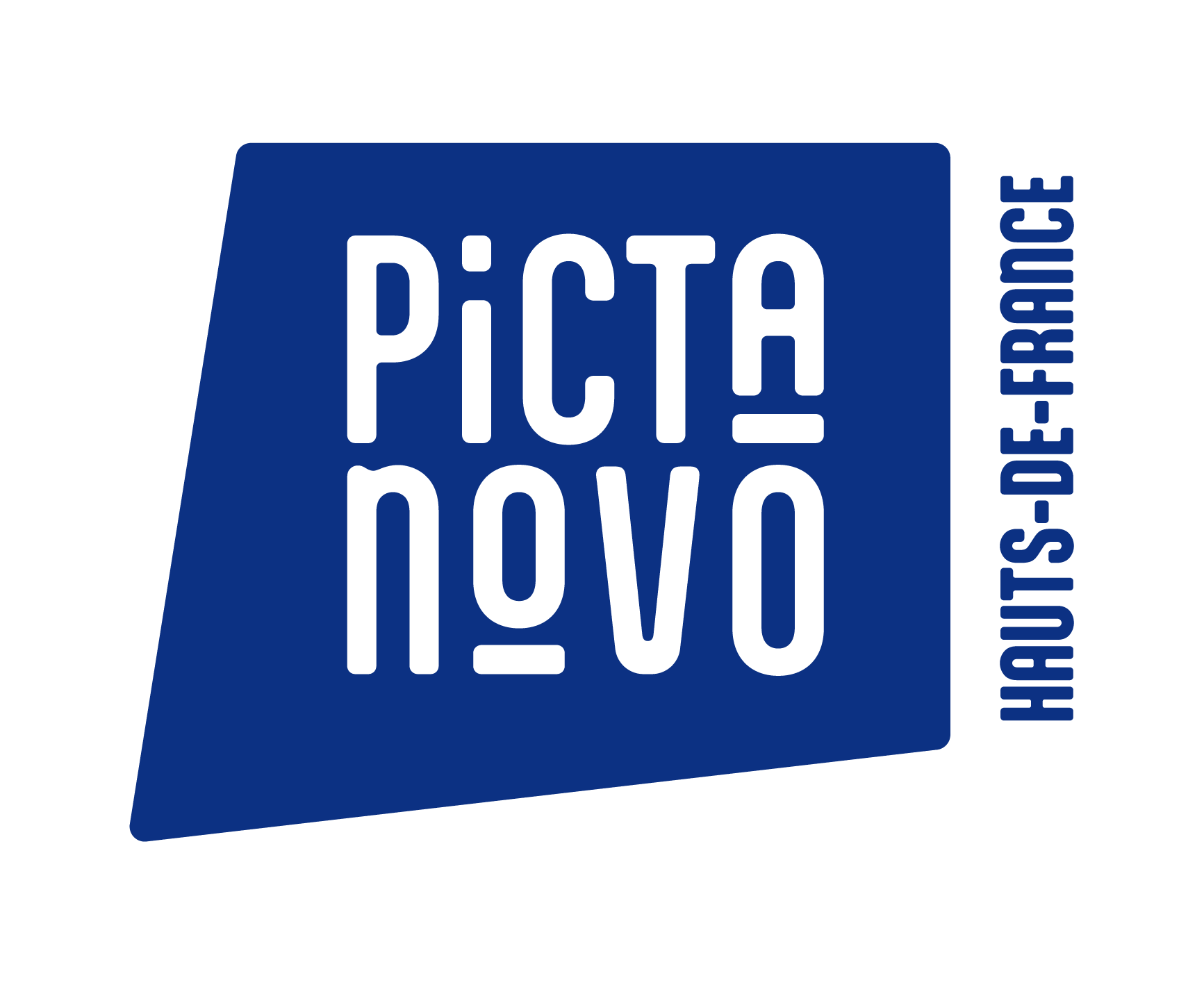 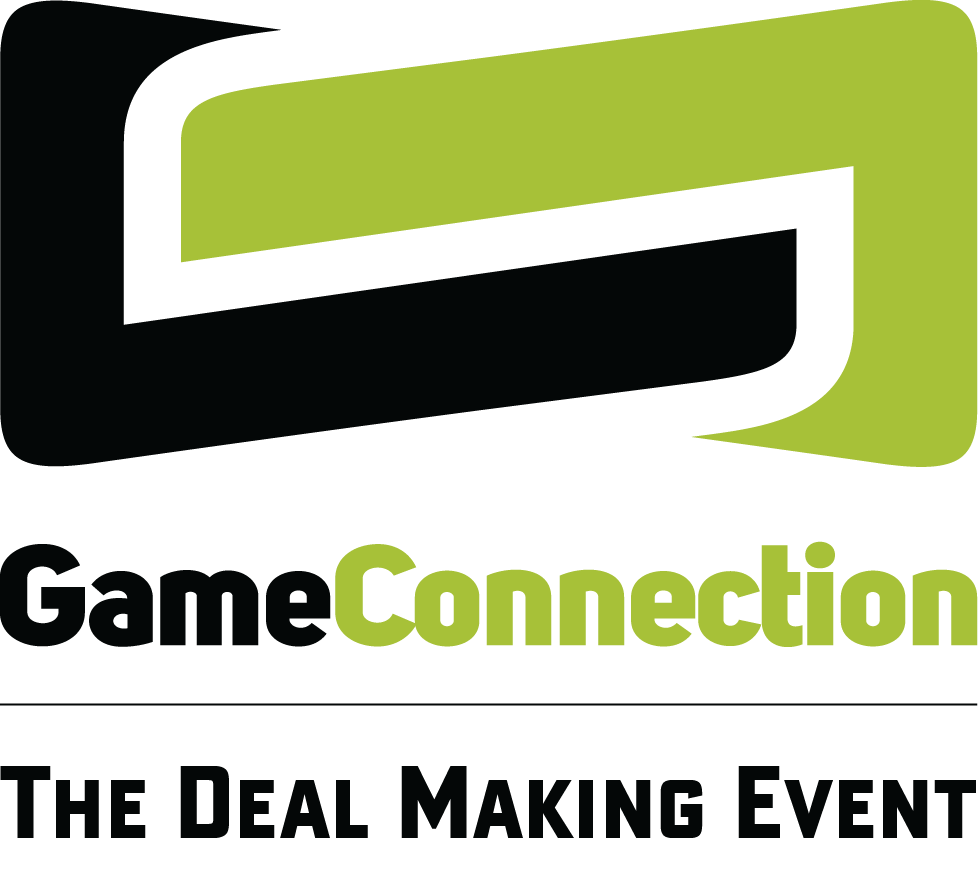 FORMULAIRE D’INSCRIPTION A LA GAME CONNECTION (du 02 au 03 novembre 2023 à Paris) à remplir et envoyer avant le 26 Juin 2023 à Jérôme Allard (jallard@pictanovo.com)Informations de la société : Société : Domaine d’activité : Adresse complète : Adresse mail : N° TVA intracommunautaire : Site : Téléphone : Nom et prénom de la (des) personne(s) à accréditer : OFFRE « BUSINESS PASS »Plus d’info sur le business pass : https://www.game-connection.com/ticket-details-gce/ 
 166 € TTC/ personne pour les entreprises et les associations pouvant justifier d’une adresse dans les Hauts-de-France (au lieu de 828€/pers TTC) 414 € TTC/ personne pour les organismes de formation pouvant justifier d’une adresse dans les Hauts-de-France (au lieu de 828€/pers TTC)OFFRE « INDIE POD »Plus d’info sur le indie Pod : https://www.game-connection.com/ticket-details-gce/☐ 240 € TTC pour les studios indépendants pouvant justifier d’une adresse dans les Hauts-de-France (au lieu de 960€ TTC) – offre comprenant 2 entrées individuelles.
Offre réservée aux adhérents de Pictanovo, à jour de tous paiements dus. Ma structure est déjà adhérente à Pictanovo Je souhaite adhérer à Pictanovo : https://pictanovo.nubeo.cloud/formulaire-inscriptionAdresse mail comptabilité (pour envoi de la facture) : Veuillez retourner ce formulaire avant le 26 Juin 2023 à jallard@pictanovo.com Offre réservée aux adhérents de Pictanovo, à jour de tous paiements dus.Une facture vous sera adressée qu’il est impératif d’acquitter avant votre départ sous peine d’annulation de votre inscription. Aucun remboursement ne sera effectué.